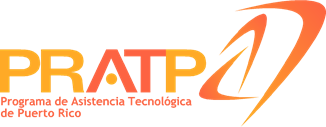 Informe Técnico: Candy Corn SwitchCarlos Carle Rivera, OTL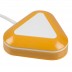 Nombre: Candy CornTipo de equipo: Interruptor Categoría(s): AccesoPrecio: $195.00Plataforma de uso: Equipo independiente (Stand Alone)Idioma: Instrucciones en inglés, español, francés y alemánPágina Web: www.ablenetinc.comDescripciónEl Candy Corn Switch es un interruptor de proximidad alámbrico que se activa cuando alguna parte del cuerpo se acerca al tope del interruptor a 10 milímetros (mm) o 0.4 pulgadas. El Candy Corn Switch es altamente sensible y no requiere el contacto físico con la superficie del interruptor para activarlo. El interruptor presenta claves (visual y auditiva) al momento de la activación. Cuenta con un área imantada en la base del mismo que permite fijarlo a superficies metálicas. Utiliza una batería CR2032, de Litio, con una larga vida de uso.Evaluación de Parámetros BásicosEscala de EvaluaciónDefinicionesVentajasInterruptor compacto en tamaño, lo que facilita identificar localización del mismo en relación al usuario.No requiere de ejercer fuerza en su superficie para activar, sí requiere de movimiento activo de parte del usuario.Puede fijarse en superficie metálica, ya que posee un área imantada.Ofrece retroalimentación auditiva y visual al activarse.Puede fijarse a sistema de montaje con tonillos o Velcro.Ofrece clave visual (luz roja) cuando la carga de la batería es baja.La batería que utiliza (CR2032) es de larga duración.DesventajasEl área de activación es relativamente pequeña. El triángulo blanco mide alrededor de 1.9’’ de diámetro. La activación es más precisa si se centra la parte del cuerpo utilizada con el centro del triángulo (si se coloca sobre el triángulo blanco).El botón de encendido/apagado es de tamaño pequeño y de difícil activación.El proceso de cambiar la batería podría resultar un poco complicado.Sistemas Similares DisponiblesCandy Corn Switch: Uso del EquipoInformación General:El Candy Corn tiene forma triangular y en cada esquina cuenta con una luz indicadora de activación (color amarillo). Una de ellas, indicará que la batería necesita remplazo, cambiando a una luz roja. El área central del interruptor, también en forma de triángulo, es el área de activación (color blanco).El botón de encender/apagar y el área magnética se encuentran en la parte de abajo del interruptor.Modo de Uso:Se coloca el conector (cable) en el dispositivo que se va a activar.Se enciende el botón.Se mantiene la mano o parte del cuerpo a utilizar a .4’’ sobre el área de activación (triángulo blanco) para activar el dispositivo.Opciones de Montaje:Montaje magnético: El área magnética (en la parte de abajo) se adhiere a cualquier superficie de metal.Montaje con tornillos: Se sujeta la parte superior y se gira la base en sentido a las manecillas del reloj. Se colocan los tornillos en los orificios y se ajustan. Se gira la parte superior del interruptor en sentido contrario a las manecillas del reloj para ocultar los tornillos.Cambio de Batería:Se sujeta la base y se gira en sentido de las manecillas del reloj.Se inserta el extremo de un clip en el orificio y se presiona hacia abajo para soltar la perilla interna, mientras se continúa girando la base.Se retira la base y se realiza el cambio de la batería CR2032Se alinea la flecha en la base con la flecha en el interior de la parte superior.Presione y gire la base en sentido contrario a las manecillas del reloj para asegurar el cierre.Funcionalidad4/5Instalación4/5Uso5/5Configuración2/5Estabilidad4/5Puntaje general76% (19/25)Excelente (5/5)Sobrepasa expectativasBueno (4/5)Cumple satisfactoriamente con las expectativasMediano (3/5)Cumple con las expectativas básicasPobre (2/5)Se desempeña por debajo de las expectativasMalo (1/5)No cumple las expectativasFuncionalidadGrado al cual el equipo o aplicación desempeña adecuada y consistentemente el trabajo para el cual fue creado.InstalaciónCantidad y complejidad de los pasos necesarios en el proceso de instalación.UsoGrado al cual el uso del equipo o aplicación es transparente, intuitivo y amigable al usuario.ConfiguraciónCantidad y calidad de las opciones disponibles para ajustar los parámetros del equipo o aplicación a las necesidades y preferencias particulares del usuario.EstabilidadResistencia del equipo o aplicación a problemas que resulten en un funcionamiento lento, errático o que congelen el mismo.EquipoPrecioPágina webMini Beamer Transmitter & Mini Beamer Receiver$250.00www.ablenetinc.com